LEKTIRA               JEŽEVA KUĆICARIJEŠI SLJEDEĆE ZADATKE: TKO JE GLAVNI LIK U OVOJ LEKTIRI? _________________________________________________KAKO GLASI IME GLAVNOG LIKA?__________________________________________________KOJA ŽIVOTINJA GA JE POZVALA NA RUČAK? ZAOKRUŽI SLIČICU.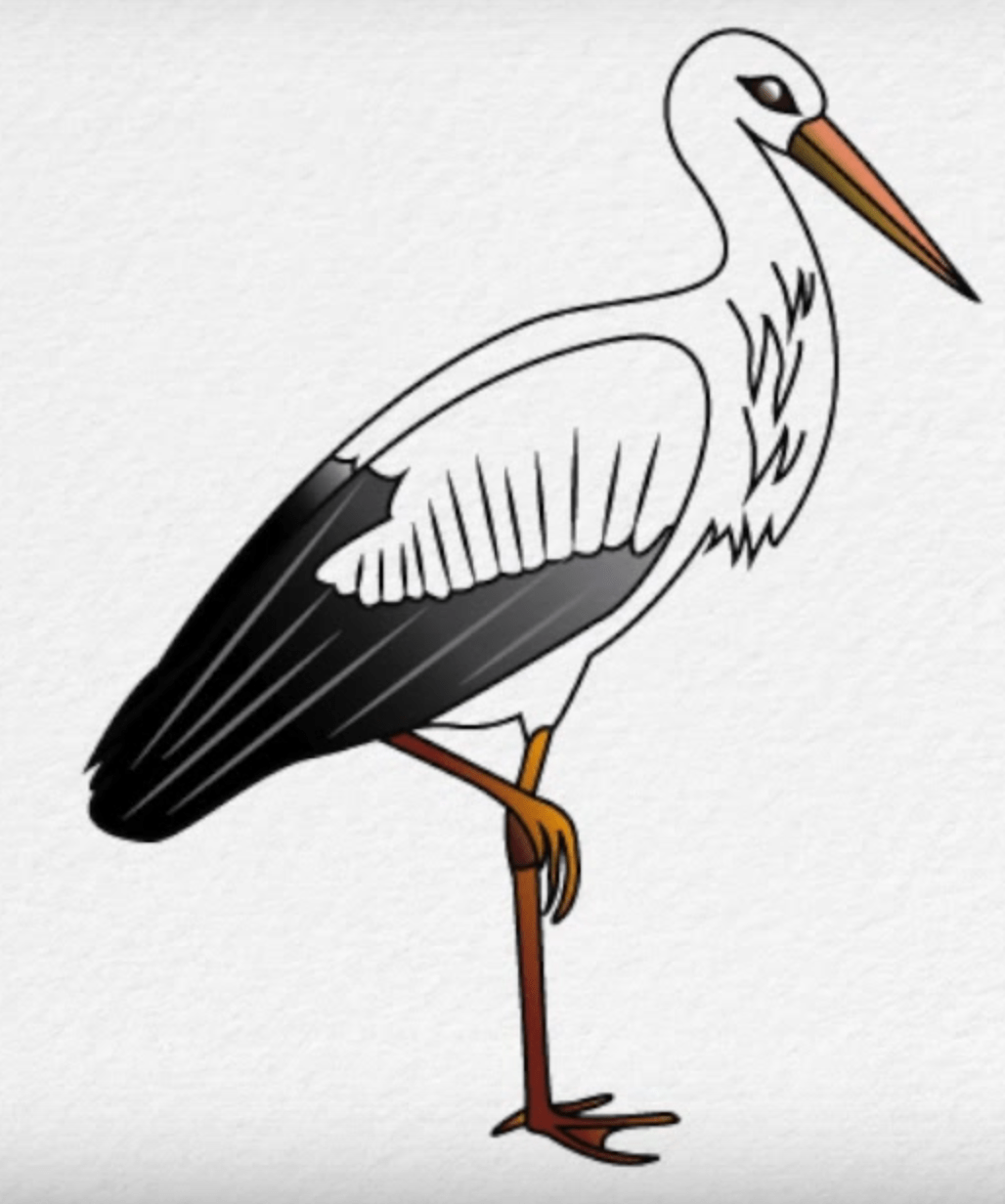 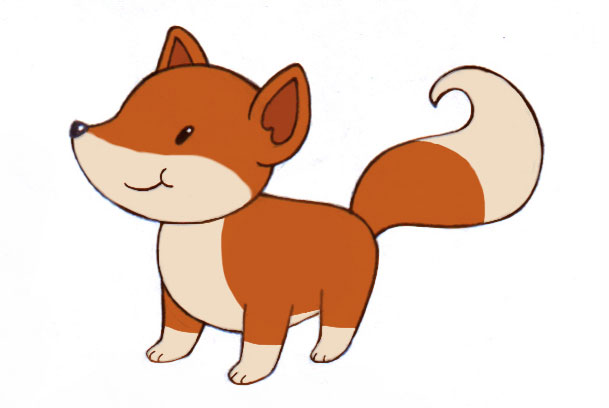 KAKO SE ZVALA LISICA? ZAOKRUŽI TOČAN ODGOVOR.MARICA         B) JELICA        C) MICAKOLIKO SATI JE TRAJAO RUČAK JEŽA I LIJE? ZAOKRUŽI TOČAN ODOGVOR.TRI SATA      B) ČETIRI SATA        C) DVA SATAZAŠTO JEŽ NIJE OSTAO DUŽE KOD LIJE? ___________________________________________________________KOJU ŽIVOTINJU JE LIJA PRVO SUSRELA U POTJERI ZA JEŽOM?__________________________________________________________PRONAĐI REČENICU U LEKTIRI KOJU PONAVLJAJU SVE ŽIVOTINJE DOK IDU U POTRAGU ZA JEŽOM. PREPIŠI REČENICU.______________________________________________________________________________________________________________________NACRTAJ KAKO SI ZAMISLIO/ ZAMISLILA JEŽEVU KUĆICU. ODREDI BROJEVIMA OD 1 DO 7   REDOSLIJED DOGAĐAJA U BASNI:___ LIJA KREĆE ZA JEŽOM___JEŽ DOBIVA PISMO___SUSRET SA SVINJOM___LIJA SUSREĆE VUKA___SUSRET SA MEDVJEDOM___RUČAK SA LIJOM___PRED JEŽEVOM KUĆICOM UCRTAJ NA SLIKU SVE ŠUMSKE ŽIVOTINJE KOJE SE POJAVLJUJU O OVOJ BASNI. OBOJI CRTEŽ.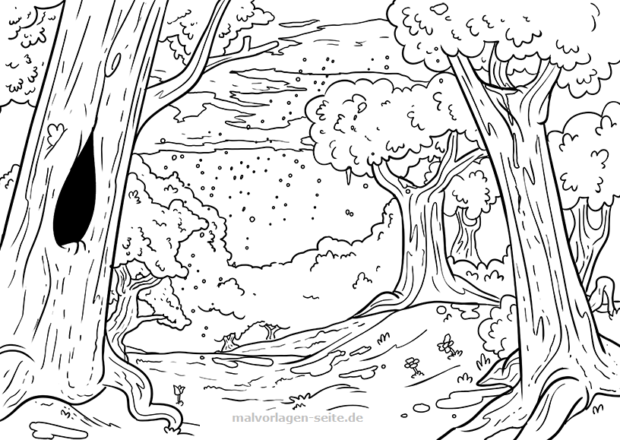 